FOR IMMEDIATE RELEASE 			                     	       Contact:                  Annie GeffroyThursday, Dec. 19, 2019           	    	         			            	              310-369-1425			                      		         			          annie.geffroy@fox.comMEET THE 20 CONTESTANTS SET TO COMPETE ON  NEW UNSCRIPTED COMPETITION SERIES “LEGO MASTERS”PREMIERING WEDNESDAY, FEBRUARY 5, ON FOXPaired in Teams of Two, 20 LEGO®-Obsessed Contestants Put Their Building Skills to the Test Will Arnett Hosts All-New Brick-Building Competition SeriesLet the brick-building begin! 20 men and women have been selected to showcase their expert LEGO® experience in the new competition series LEGO MASTERS,  premiering Wednesday, Feb. 5 (9:00-10:00 PM ET/PT) on FOX. Hosted by Will Arnett, the series will put these contestants – ranging from ages 23 to 65, and hailing from every part of the country and all walks of life – to the test. Teams of two will compete against each other in ambitious brick-building challenges until the top teams face off for a cash prize, the ultimate LEGO® trophy and the grand title of LEGO MASTERS. Throughout the competition, Arnett, alongside expert judges, will encourage the builders and introduce incredible challenges, as one contestant pair is sent home each week, until the final duo is crowned LEGO MASTERS. Meet the 20 LEGO MASTERS Contestants:-more-“LEGO MASTERS” MEET THE 20 CONTESTANTS – Page 2“LEGO MASTERS” MEET THE 20 CONTESTANTS – Page 3Anthony Dominici will executive-produce the FOX series, along with Sharon Levy, DJ Nurre and Michael Heyerman from Endemol Shine North America; Karen Smith and Steph Harris from Tuesday’s Child; and Jill Wilfert and Robert May from The LEGO Group. Will Arnett also serves as an executive producer.LEGO MASTERS will be produced by Endemol Shine North America, Plan B and Tuesday’s Child under license from The LEGO® Group, for The LEGO® Group.About Endemol Shine North AmericaEndemol Shine North America delivers world-class content and compelling storytelling to multiple platforms in the U.S. and across the globe. Endemol Shine North America is part of Endemol Shine Group, the global content creator, producer and distributor with a diverse portfolio of companies that are behind some of the most prominent hit television formats and series in the world. Endemol Shine Group’s companies in North America are behind hit series such as “Big Brother” (CBS), “Ink Master” (Paramount Network), MASTERCHEF (FOX), MASTERCHEF JUNIOR (FOX), “Swamp People” (History), “The Real Housewives of Atlanta” (Bravo), “Below Deck” (Bravo), “Below Deck: Mediterranean” (Bravo), “T.I. & Tiny: The Family Hustle” (VH1), “Trading Spaces” (TLC), “Deal or No Deal” (CNBC), “LOL” (Amazon) and the upcoming launch of “Utopia” (Amazon), “Extreme Makeover: Home Edition” (HGTV), LEGO MASTERS (FOX), “Súbete a Mi Moto” (Amazon) and “The Biggest Loser” (USA).About Tuesday’s ChildTuesday’s Child Television is a U.K.-based independent production company, with offices in London and Glasgow, specializing in entertainment and popular factual. It was launched in September 2012 by Karen Smith (co-creator of “Strictly Come Dancing”), who was a former Shine TV joint MD (“The Magicians,” “Gladiators,” “Got to Dance,” “MasterChef,” “The Biggest Loser,” “Just the Two of Us”).Tuesday’s Child has recently created and produced two seasons of “The Hit List,” for Saturday nights on BBC One; “Head Hunters,” a 30-episode quiz hosted by Rob Beckett airing daily on BBC1; reality horror game show “Killer Camp” for ITV2, Channel 4’s fixed-rig social experiment “The Cannabis Café”; two series of the Emmy Award-nominated “LEGO MASTERS“ for Channel 4; BBC One’s entertainment series, “Pitch Battle”; award-winning “You’re Back in the Room” for ITV, and the U.S. version, “Hypnotize Me” (The CW);  two series of BBC One daytime series “For What It’s Worth”; “Britain’s Biggest Superyachts: Chasing Perfection” for BBC Two; RTS-nominated series “Superstar Dogs” for Channel 4; “Sean Conway On The Edge” and “Sean Conway: Running Britain” for Discovery; and “How To Build a Robot” for Channel 4.-more-“LEGO MASTERS” MEET THE 20 CONTESTANTS – Page 4About Plan B EntertainmentHeaded by Brad Pitt and co-presidents Dede Gardner and Jeremy Kleiner, Plan B Entertainment is an established film and television production company with many acclaimed titles. Their commitment to protecting narrative and giving filmmakers the freedom to take creative risks has resulted in a memorable run of emotionally and socially compelling characters and stories. The company’s titles include THE TREE OF LIFE, WORLD WAR Z, 12 YEARS A SLAVE, THE NORMAL HEART, SELMA, THE BIG SHORT, MOONLIGHT, BEAUTIFUL BOY, IF BEALE STREET COULD TALK and VICE. Most recently, the company released James Gray’s AD ASTRA and will release David Michôd’s THE KING on November 1st. Along with their development slate, Plan B is currently in post-production on MINARI for A24, BLONDE for Netflix, and in production on Barry Jenkins’ series, UNDERGROUND RAILROAD, for Amazon, and THIRD DAY for HBO.  About The LEGO GroupThe LEGO® Group is a privately held, family-owned company with headquarters in Billund, Denmark, and main offices in Enfield, USA, London, U.K., Shanghai, China, and Singapore. Founded in 1932 by Ole Kirk Kristiansen, and based on the iconic LEGO® brick, it is one of the world’s leading manufacturers of play materials. Guided by the company spirit, “Only the best is good enough,” the company is committed to the development of children, and aims to inspire and develop the builders of tomorrow through creative play and learning. LEGO® products are sold worldwide and can be virtually explored at www.LEGO.com.  LEGO®, its logo, the Minifigure and the brick and knob configuration are trademarks of the LEGO® Group. ©2019 The LEGO® Group. Used with permission.-FOX-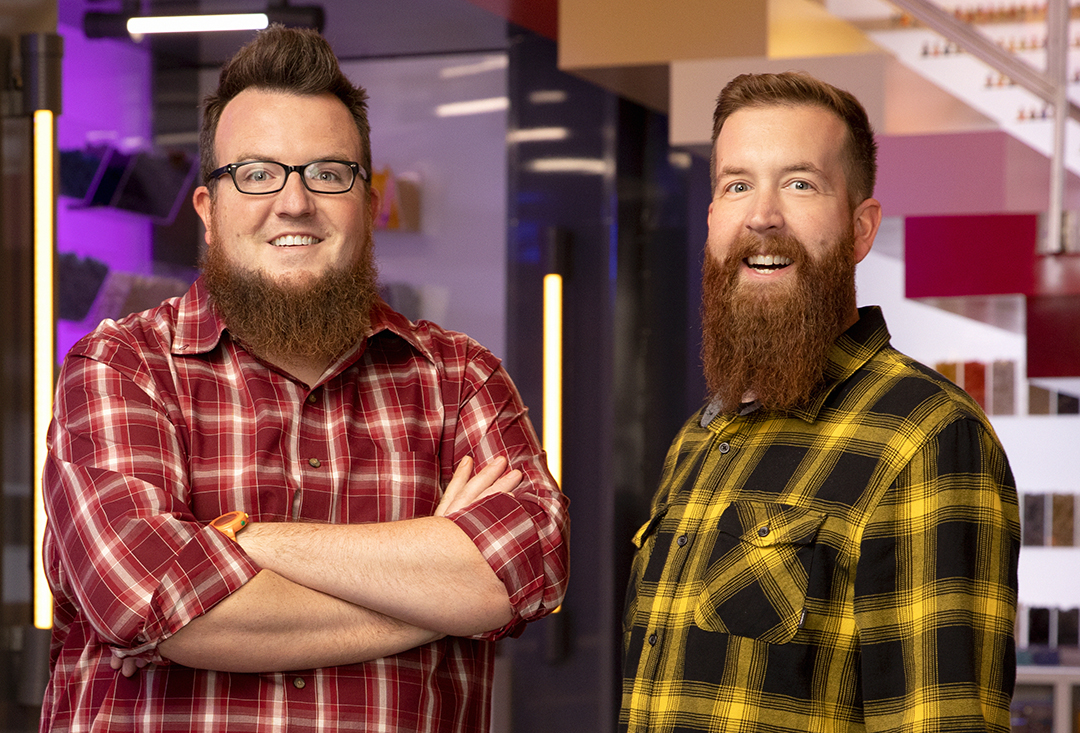 BOONE & MARK   	                 Age: 35 I 36Home Towns: Troutdale, OR / Oregon City, OROccupations: Pre-K Teacher / HVAC InstallerTeam Name: THE BEARDED BUILDERSStrengths: Technical builds / Apocalyptic worlds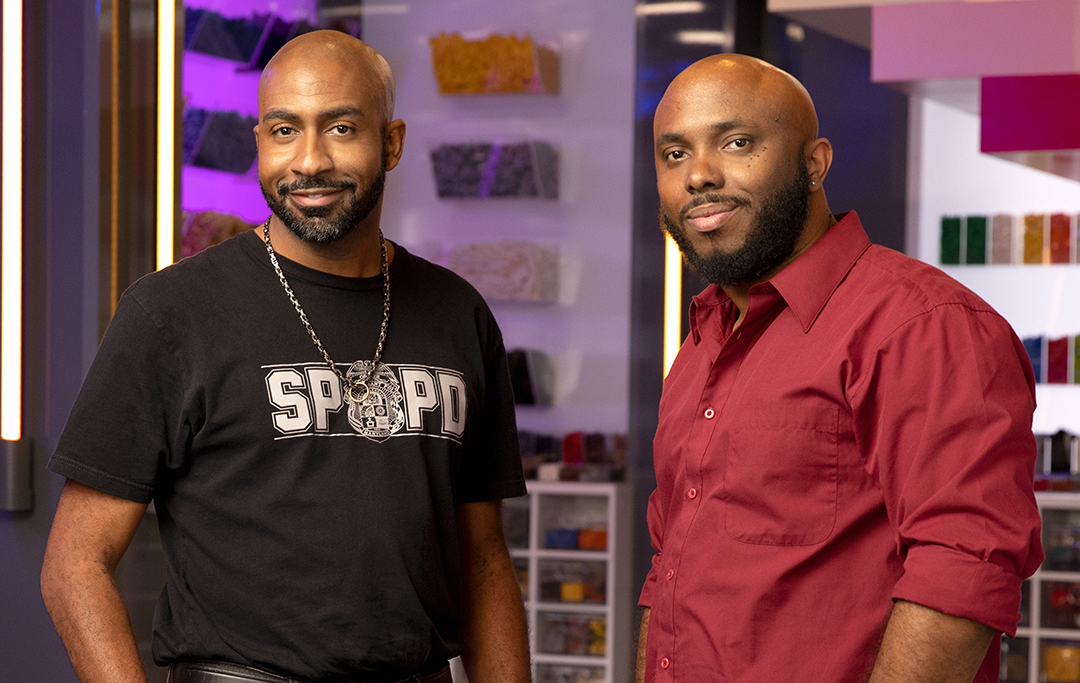 MEL & JERMAINEAge: 39 I 37Home Towns: Glen Burnie, MD / Bronx, NYOccupations: Law Enforcement / Technical Cell Phone ConsultantTeam Name: EAST COAST BRICKSTERSStrengths: Great storytellers / Tall skyscraper buildings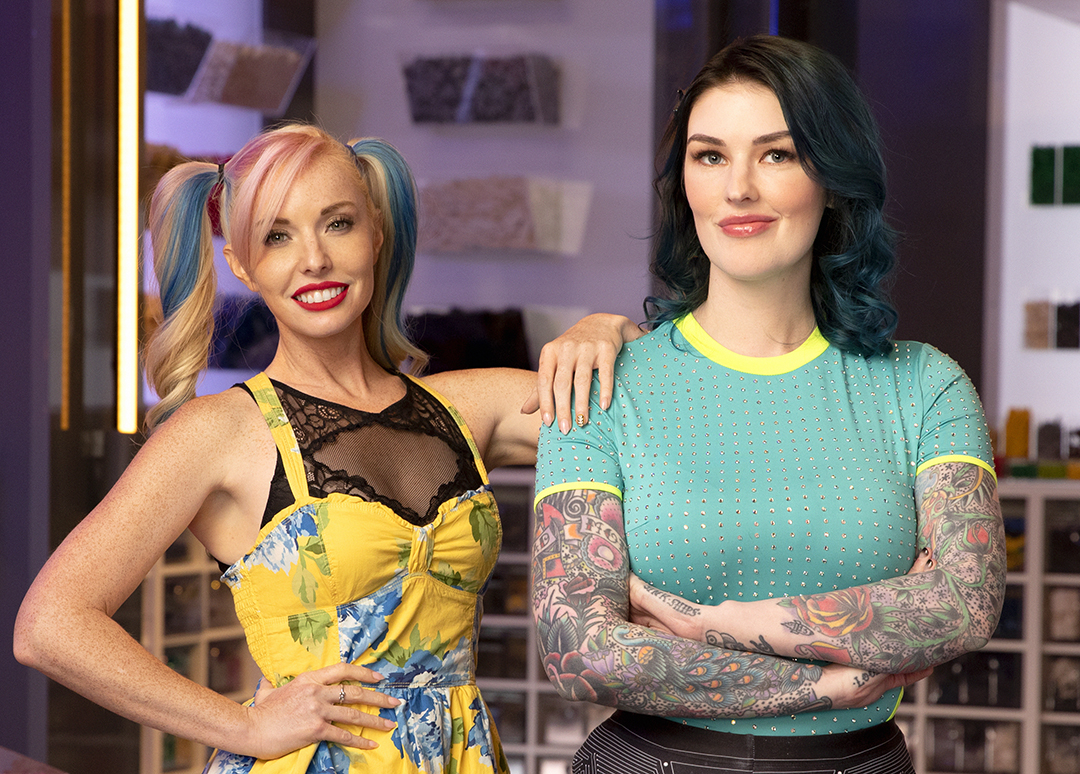 KRYSTLE & AMIEAge: 30 I 34Home Towns: Dallas, TX / Dallas, TXOccupations: Gaming Designer / Software EngineerTeam Name: THE UNICORNSStrengths: Great storytelling / Character assembly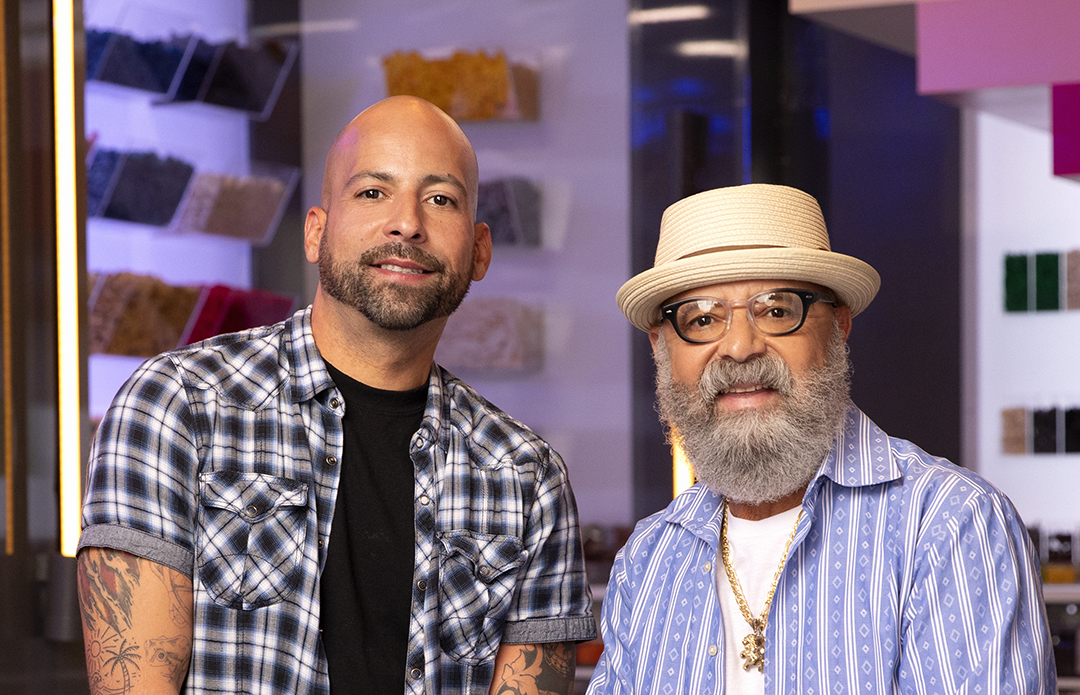 MANNY & NESTORAge: 35 I 65Home Towns: Bethlehem, PA | Bethlehem, PAOccupations: Barber / Retired Truck DriverTeam Name: FATHER & SON BFFSStrengths: Organic builds / Mini-fig character development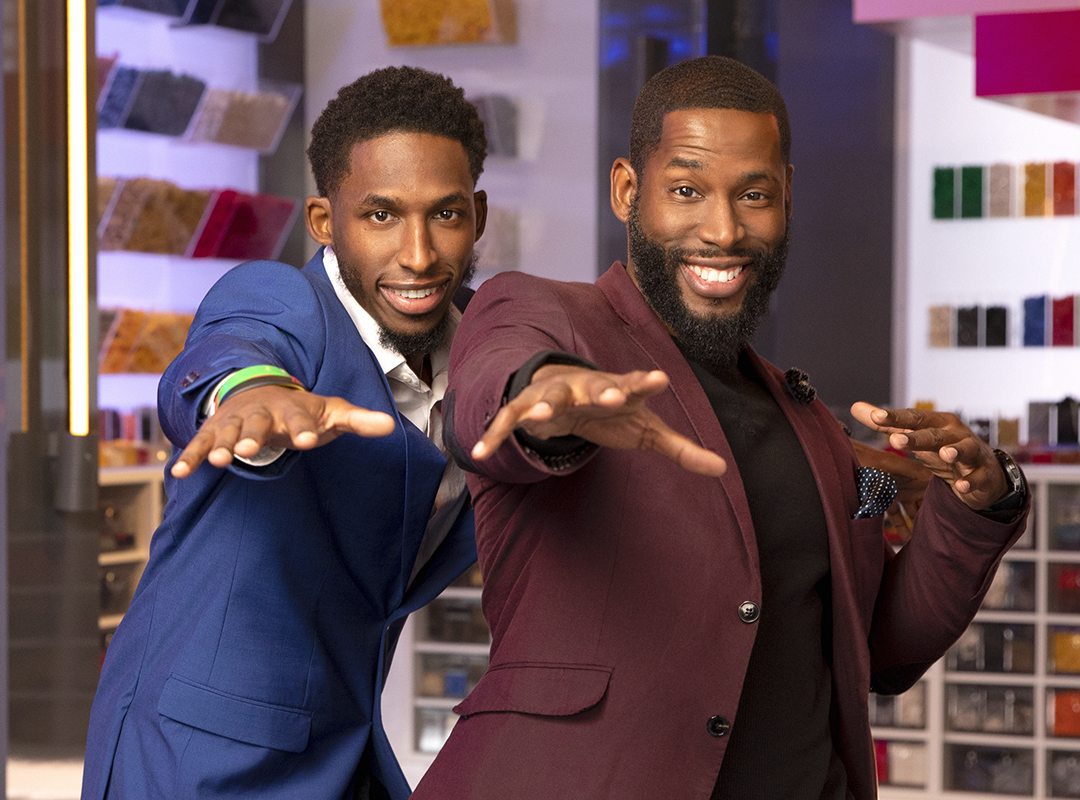 TRAVIS & COREY Age: 29 I 34Home Towns: Irvington, NJ / Monmouth Junction, NJOccupations: Preschool Teacher / LEGO Engineering InstructorTeam Name: BROTHERS WHO BRICKStrengths: Creativity & Ingenuity / Speed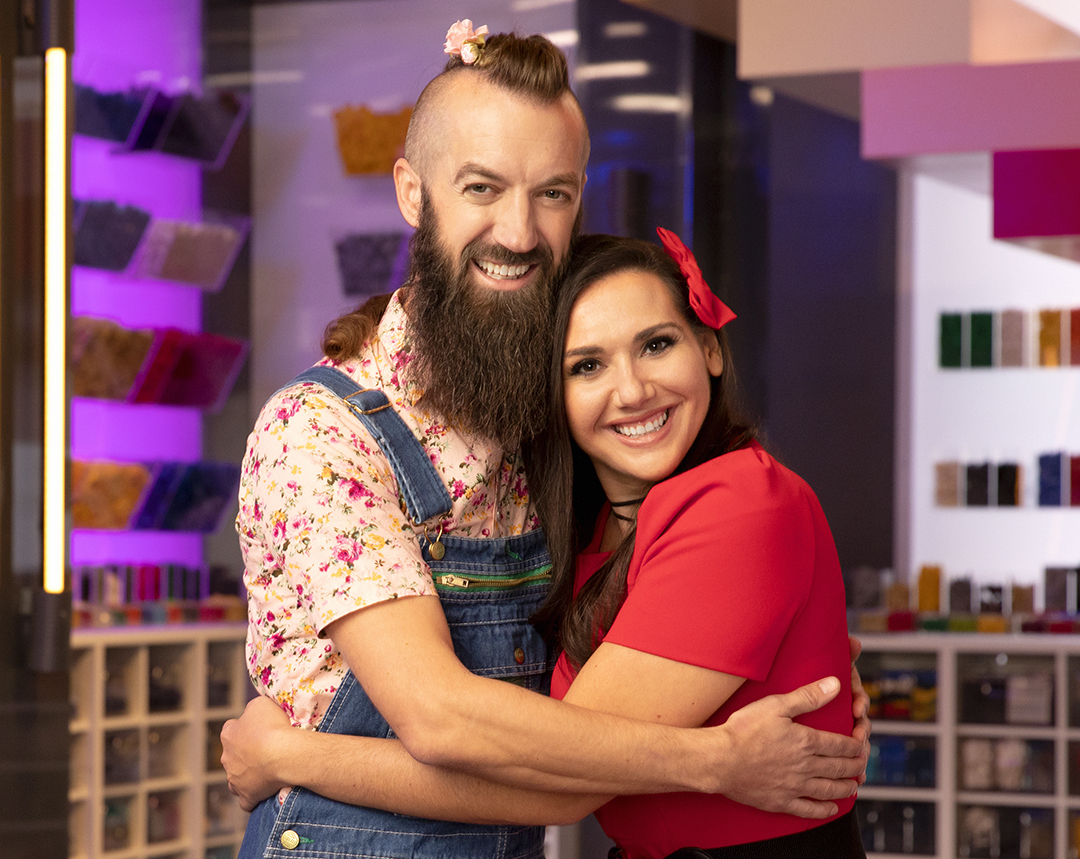 SAM & JESSICAAge: 45 I 29Home Towns: Los Angeles, CA / Redding, CTOccupations: Set Builder / Artist Team Name: THE ECCENTRICSStrengths: Ingenuity / Storytelling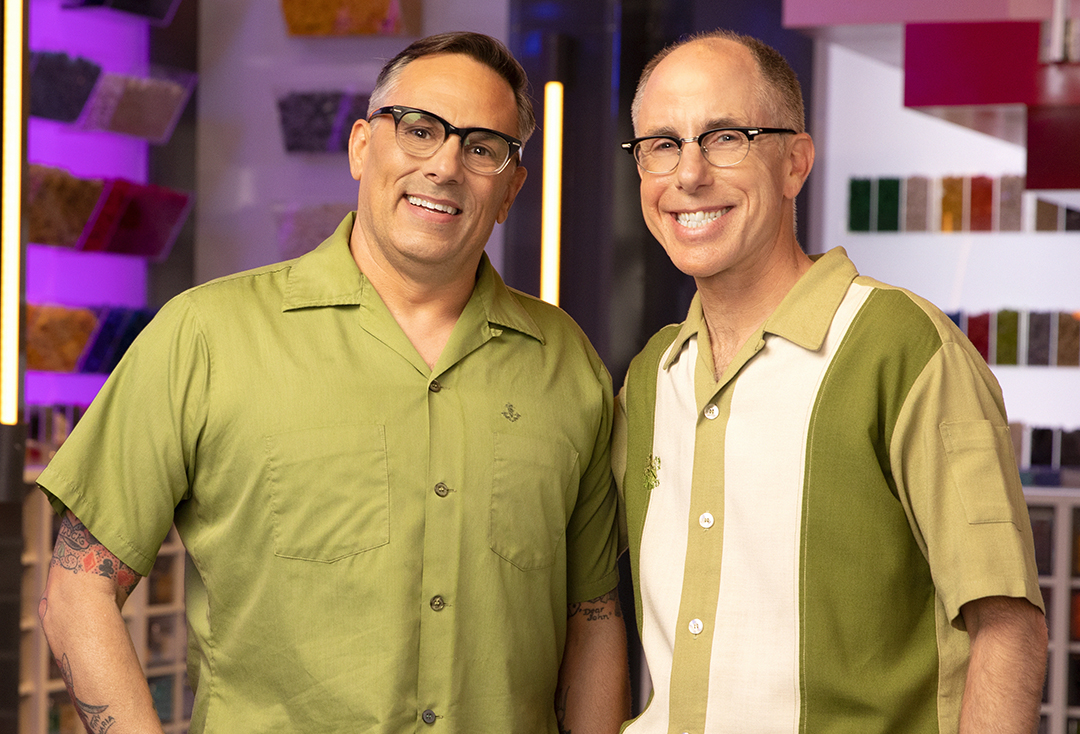 FLYNN & RICHARDAge: 52 I 52Home Towns: Oakland, CA | Oakland, CAOccupations: LEGO Engineering Teacher K-6 / Theatrical Lighting DesignerTeam Name: MARRIED THESPIANSStrengths: Artistic Look / EV3 builds with sensors and motors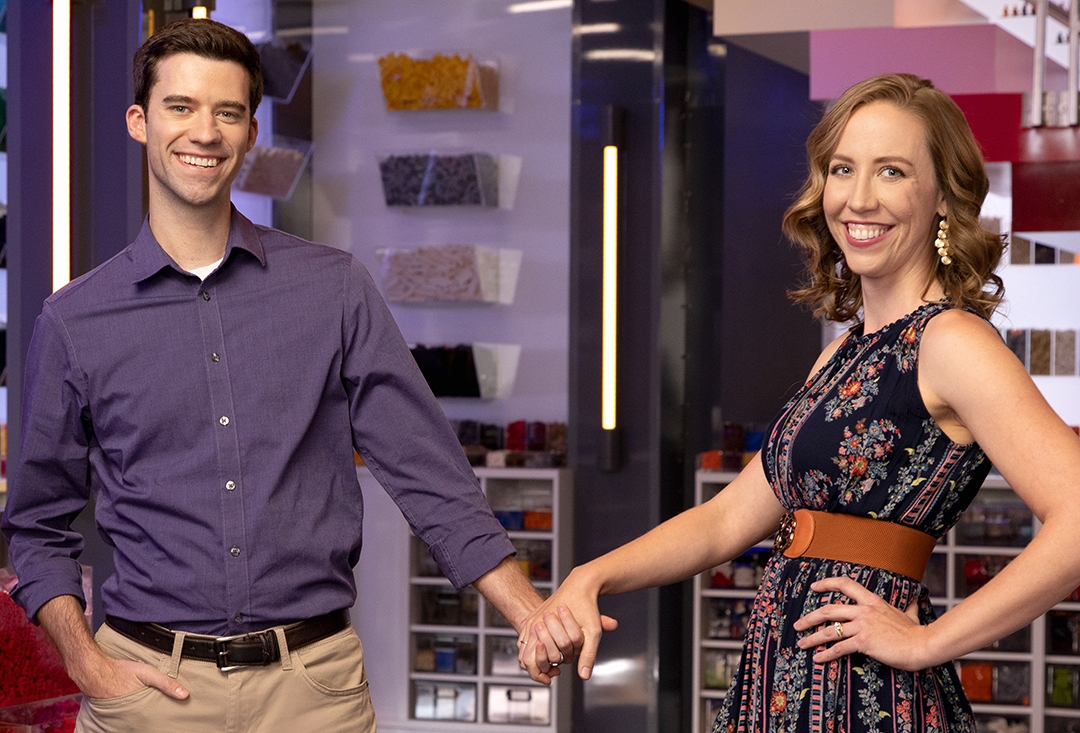 TYLER & AMYAge: 32 I 28Home Towns: Bradenton, FL / Bradenton, FLOccupations: Model Designer / Piano TeacherTeam Name: THE NEWLYWEDSStrengths: Sculpting – capturing shape & movement / Resourcefulness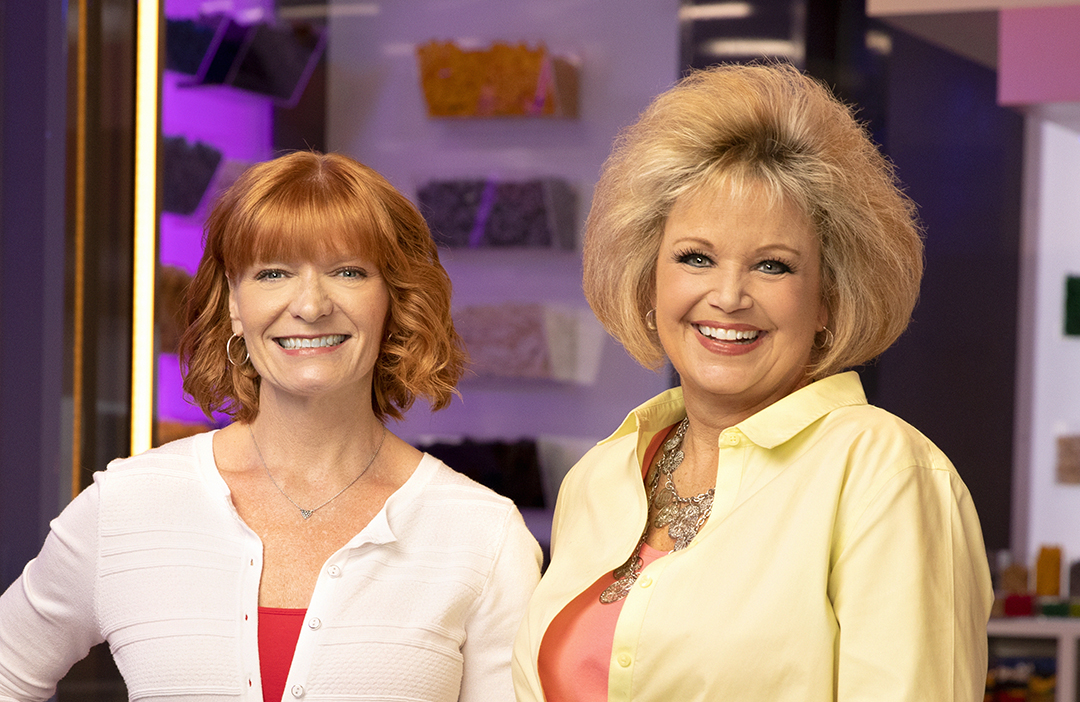 JESSIE & KARA Age: 48 I 49Home Towns: Captain Cook, HI / Rogers, AKOccupations: Administrative Assistant / Retail Manager, Landscape CompanyTeam Name: THE HIGHER THE HAIR THE CLOSER TO GODStrengths: Team Communication / Focus                            -more-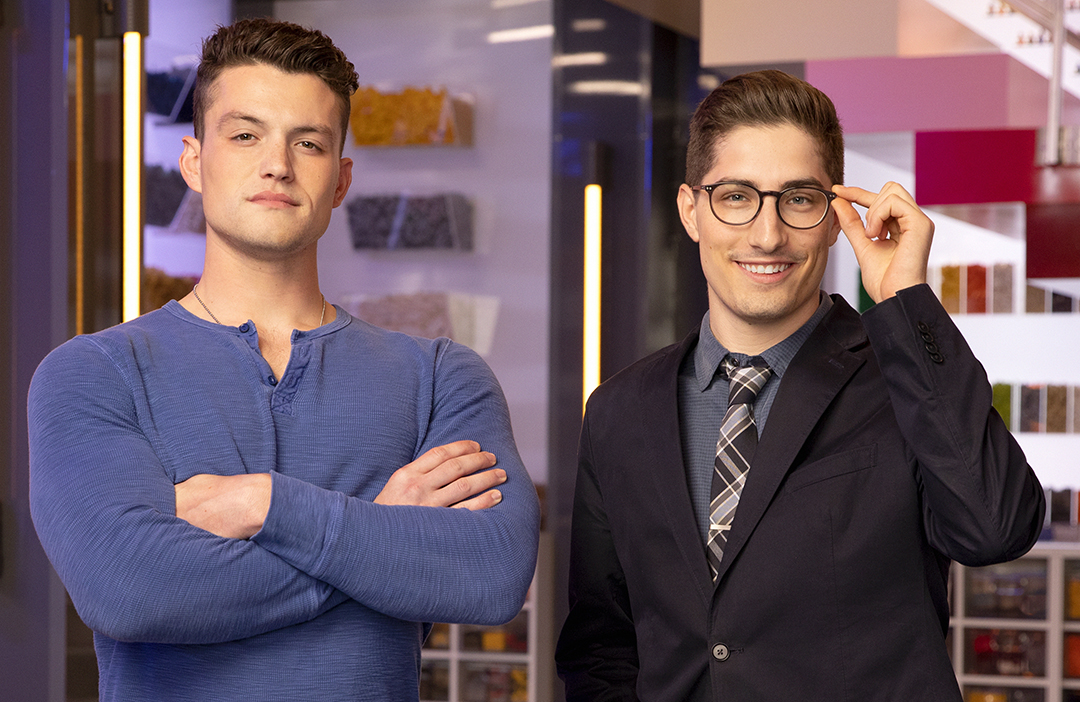 CHRISTIAN & AARONAge: 23 I 24Home Towns: Louisville, KY / Manchester, NHOccupations: Army Sergeant / LEGO EducatorTeam Name: CLARK KENT & SUPERMANStrengths: Vehicle builds / Complex shaping